display LED 36V 6BROCHE (LUMIERE+START)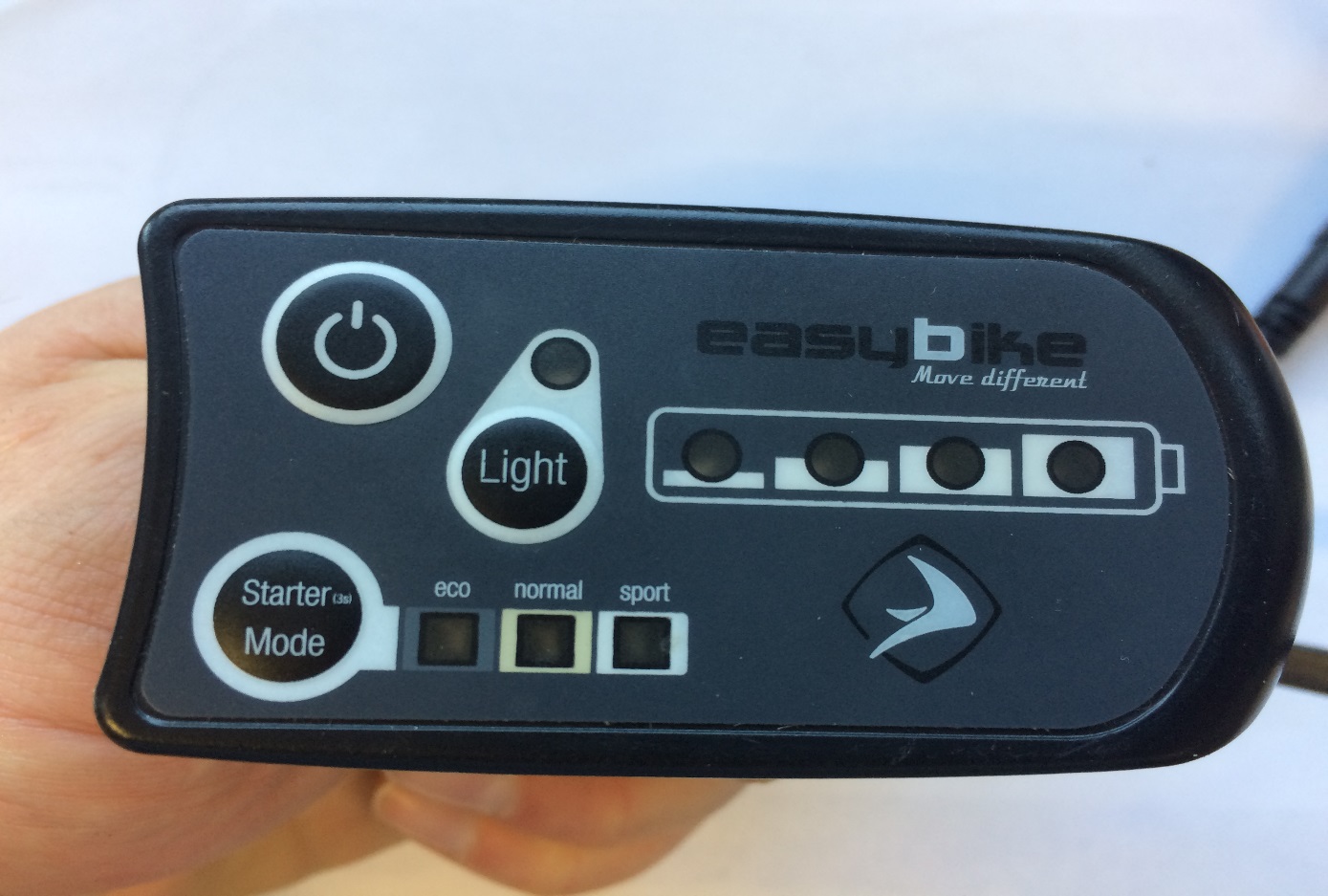 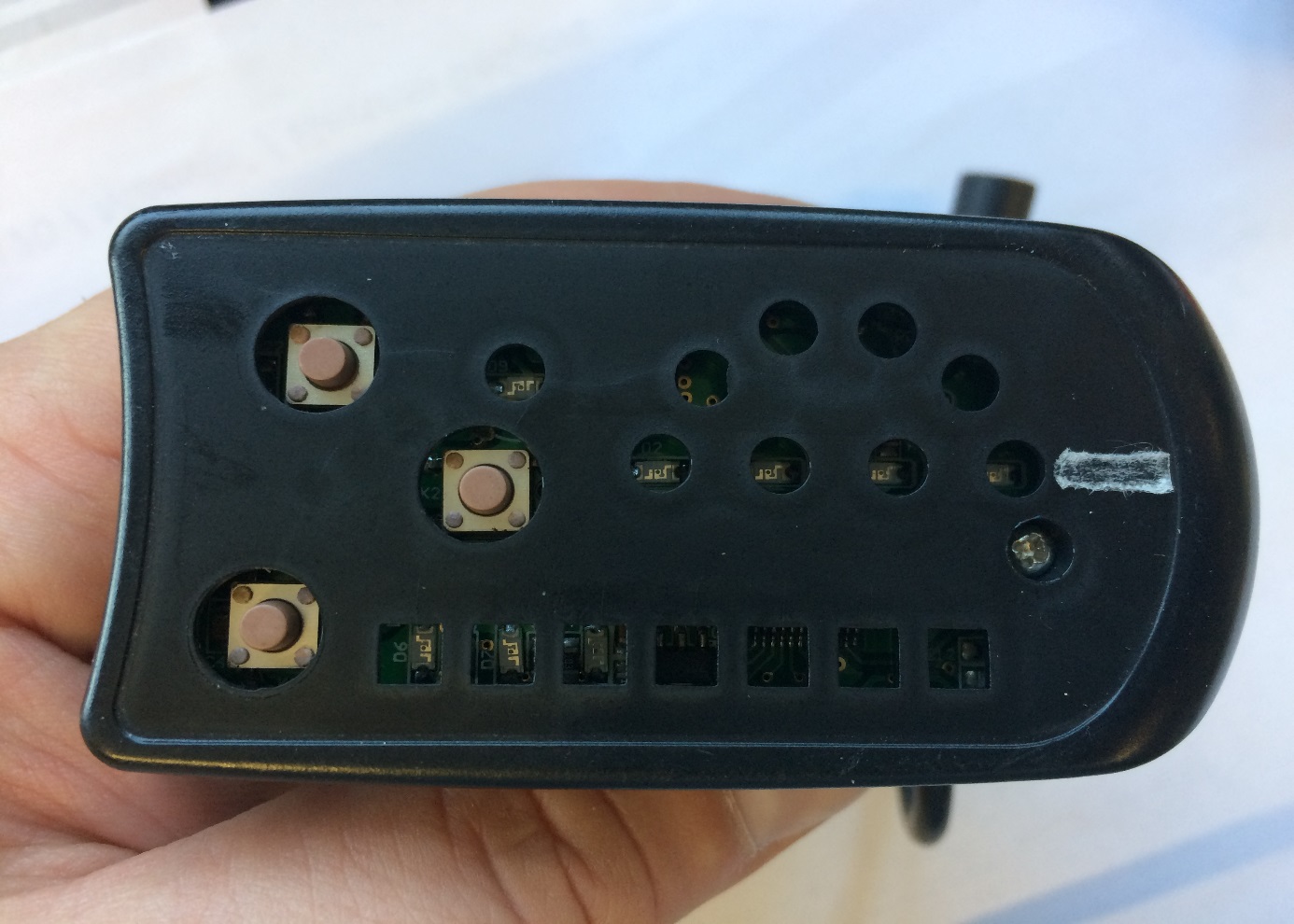 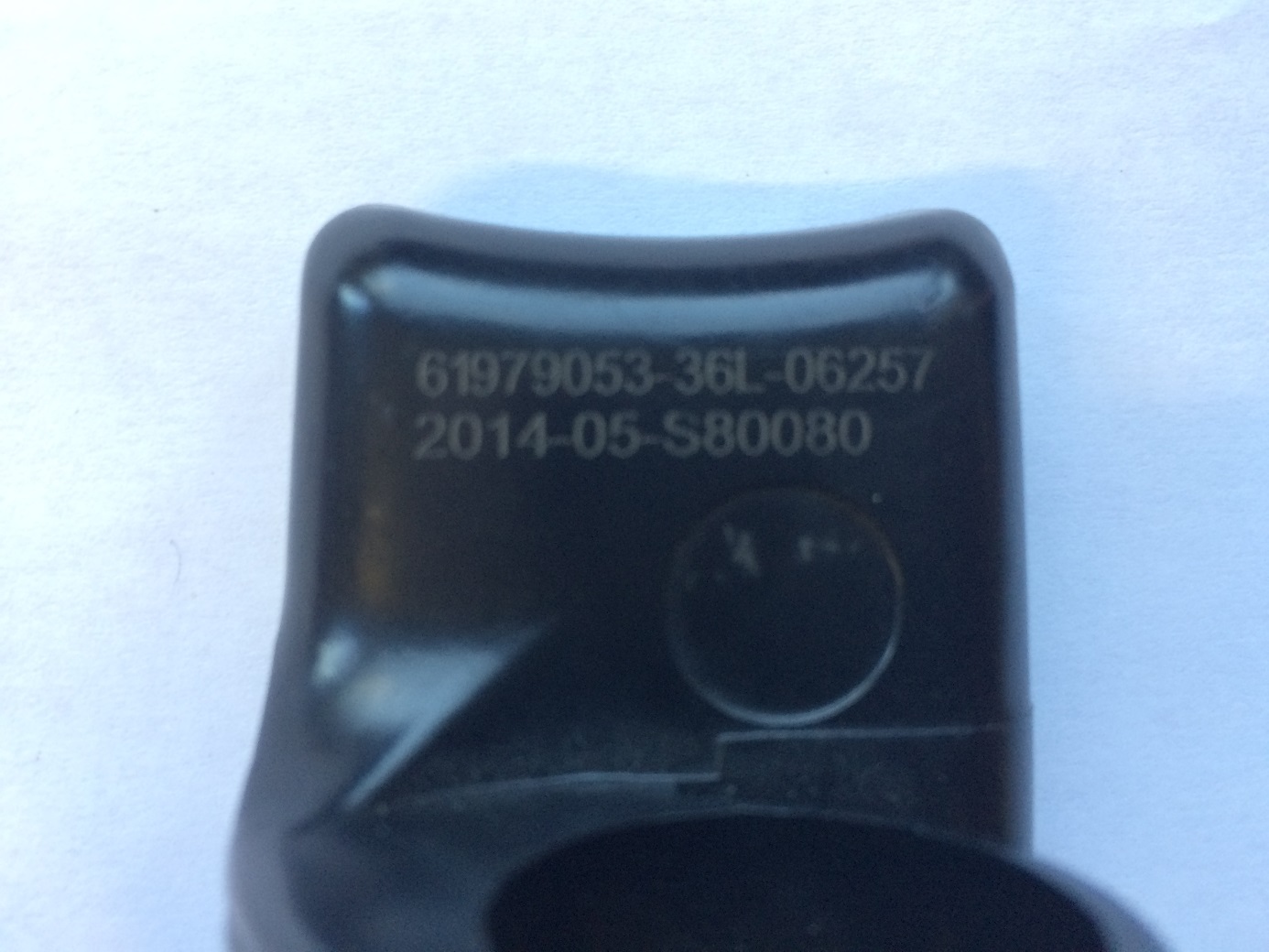 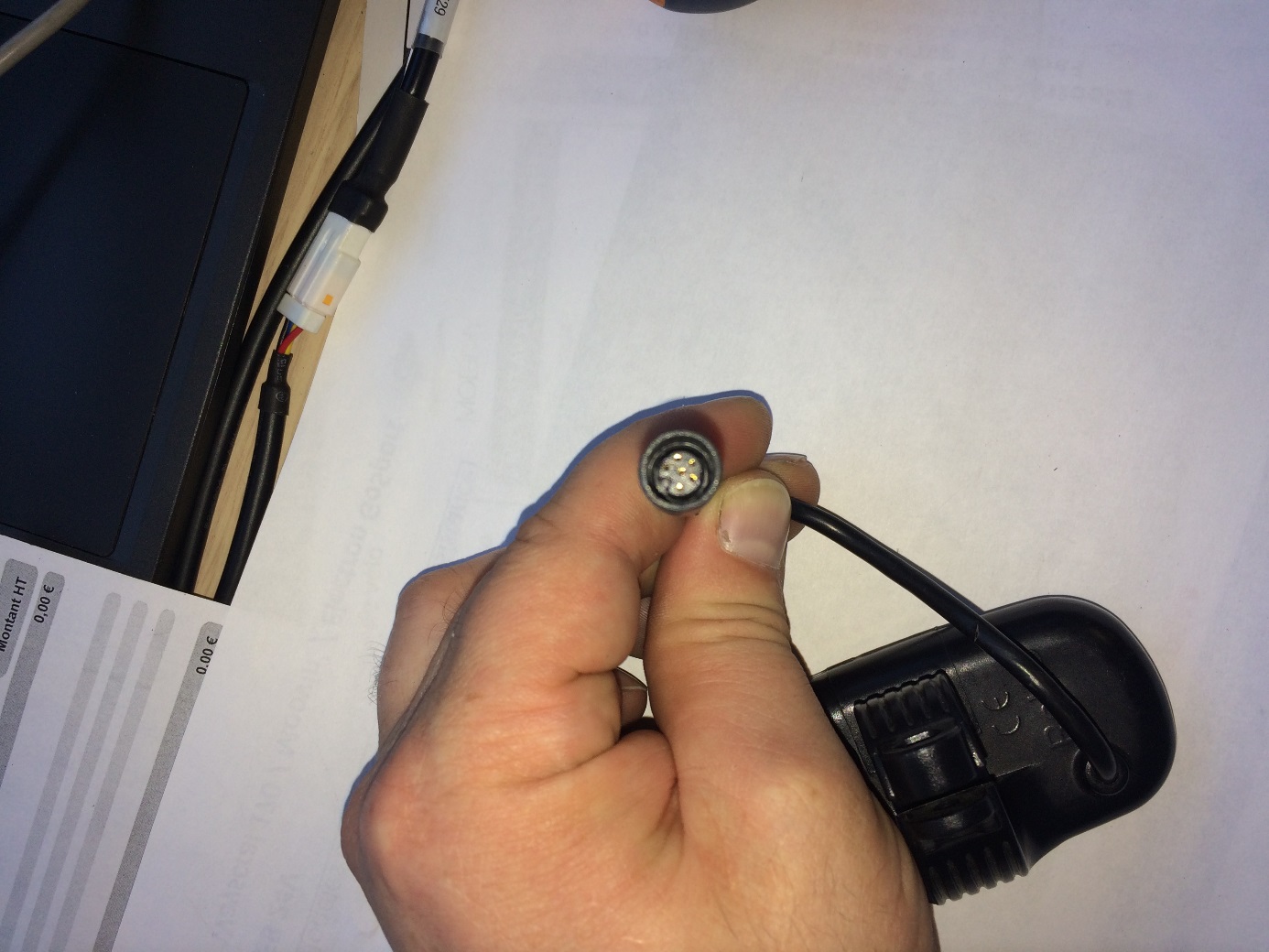 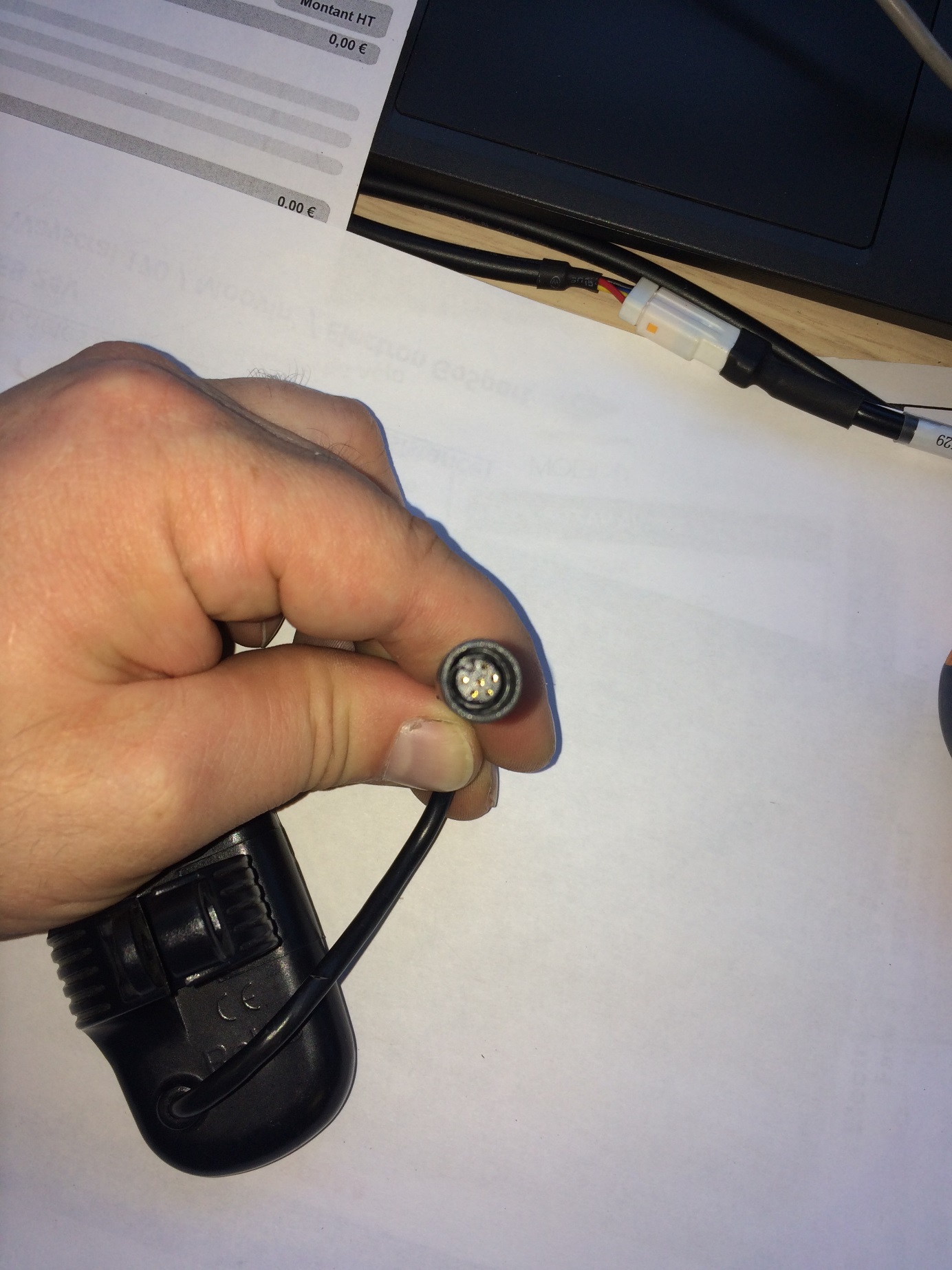 